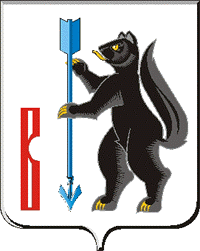 АДМИНИСТРАЦИЯГОРОДСКОГО ОКРУГА ВЕРХОТУРСКИЙП О С Т А Н О В Л Е Н И ЕОт 05.06.2013г. № 476г. ВерхотурьеОб утверждении Порядка расходования субвенций на обеспечениегосударственных гарантий прав граждан на получение общедоступного и бесплатного дошкольного, начального общего, среднего (полного) общего, а также дополнительного образования в муниципальных общеобразовательных учреждениях для реализации основных общеобразовательных программ в части финансирования расходов на оплату труда работников общеобразовательных учреждений, расходов на учебники и учебные пособия, технические средства обучения, расходные материалы и хозяйственные нужды (за исключением расходов на содержание зданий и коммунальных расходов) в 2013 годуВ целях реализации Закона Свердловской области от 7 декабря 2012 года № 104-ОЗ "Об областном бюджете на 2013 год и плановый период 2014 и 2015 годов", руководствуясь статьей  26 Устава городского округа Верхотурский,ПОСТАНОВЛЯЮ:1.Утвердить Порядок расходования субвенций на обеспечение государственных гарантий прав граждан на получение общедоступного и бесплатного дошкольного, начального общего, основного общего, среднего (полного) общего, а также дополнительного образования в муниципальных общеобразовательных учреждениях для реализации основных общеобразовательных программ в части финансирования расходов на оплату труда работников общеобразовательных учреждений, расходов на учебники и учебные пособия, технические средства обучения, расходные материалы и хозяйственные нужды (за исключением расходов на содержание зданий и коммунальных расходов) в 2013 году (прилагается).2.Признать утратившим силу Постановление Администрации городского округа Верхотурский от 04.07.2012 № 747 "Об утверждении Порядка расходования субвенций на обеспечение государственных гарантий прав граждан на получение общедоступного и бесплатного дошкольного, начального общего, основного общего, среднего (полного) общего, а также дополнительного образования в муниципальных общеобразовательных учреждениях для реализации основных общеобразовательных программ в части финансирования расходов на оплату труда работников общеобразовательных учреждений, расходов на учебники и учебные пособия, технические средства обучения, расходные материалы и хозяйственные нужды (за исключением расходов на содержание зданий и коммунальных расходов) в 2013 году" 3.Опубликовать настоящее постановление в газете "Верхотурская неделя" и разместить на официальном сайте городского округа Верхотурский.          4.Контроль исполнения настоящего постановления возложить на заместителя главы Администрации городского округа Верхотурский по социальным вопросам Бердникову Н.Ю.И.о. главы Администрациигородского округа Верхотурский                                           В.Ф. ФахрисламовУтвержден:постановлением Администрации                                                                    городского округа Верхотурский                                                             От 05.06.2013г. № 476 к Порядку расходования субвенцийна обеспечение государственныхгарантий прав граждан на получениеобщедоступного и бесплатного дошкольного, начального общего, среднего (полного) общего, а такжедополнительного образования вмуниципальных общеобразовательныхучреждениях для реализации основныхобщеобразовательных программ в части финансирования расходов на оплату труда работников общеобразовательных учреждений, расходов на материалы и хозяйственные нужды(за исключением расходов на содержаниезданий и коммунальных расходов) в 2013годуПорядок расходования субвенций на обеспечение государственных гарантий прав граждан на получение общедоступного и бесплатного дошкольного, начального общего, основного общего, среднего (полного) общего, а также дополнительного образования в муниципальных общеобразовательных учреждениях для реализации основных общеобразовательных программ в части финансирования расходов на оплату труда работников общеобразовательных учреждений, расходов на учебники и учебные пособия, технические средства обучения, расходные материалы и хозяйственные нужды (за исключением расходов на содержание зданий и коммунальных расходов) в 2013 году1. Настоящий Порядок разработан в соответствии с Бюджетным кодексом Российской Федерации, Законом Свердловской области от 15 июля 2005 года N 70-ОЗ "О предоставлении отдельных межбюджетных трансфертов из областного бюджета и местных бюджетов в Свердловской области", Законом Свердловской области от 27 апреля 2007 года N 37-ОЗ "О нормативах финансового обеспечения образовательной деятельности муниципальных образовательных учреждений общего образования, осуществляющих деятельность на территории Свердловской области, за счет субвенций, предоставляемых из областного бюджета".2. Настоящий Порядок определяет условия расходования субвенций на обеспечение государственных гарантий прав граждан на получение общедоступного и бесплатного дошкольного, начального общего, основного общего, среднего (полного) общего, а также дополнительного образования в муниципальных общеобразовательных учреждениях для реализации основных общеобразовательных программ в части финансирования расходов на оплату труда работников общеобразовательных учреждений, расходов на учебники и учебные пособия, технические средства обучения, расходные материалы и хозяйственные нужды (за исключением расходов на содержание зданий и коммунальных расходов) в 2013 году (далее - субвенции).3. Распределение субвенций из областного бюджета между муниципальными общеобразовательными учреждениями, расположенными на территории городского округа Верхотурский, устанавливается настоящим Постановлением (Приложение № 1).4. Главным распорядителем средств областного бюджета, предусмотренных для предоставления субвенций местным общеобразовательным учреждениям, является Управление образования администрации городского округа Верхотурский (далее - Управление).5. Управление представляет в Министерство:1) информацию об объемах и сроках выплаты заработной платы работникам муниципальных общеобразовательных учреждений в срок до 1 февраля текущего года по форме согласно приложению N 2 к настоящему Порядку (в случае изменений объемов и сроков выплаты заработной платы работникам муниципальных общеобразовательных учреждений представляется уточненная информация по указанной форме в срок до 15 числа месяца, предшествующего месяцу финансирования);2) ежемесячный отчет о направлении и расходовании средств в части обеспечения государственных гарантий прав граждан на получение бесплатного дошкольного, общего и дополнительного образования в срок до 10 числа месяца, следующего за отчетным месяцем, по форме согласно приложению N 3 к настоящему Порядку.6. Субвенции направляются для финансирования расходов следующих муниципальных образовательных учреждений общего образования:1) общеобразовательные учреждения:начальная общеобразовательная школа;основная общеобразовательная школа;средняя общеобразовательная школа;2) вечерние (сменные) общеобразовательные учреждения:вечерняя (сменная) общеобразовательная школа.7. Субвенции направляются для финансирования расходов муниципальных образовательных учреждений общего образования, указанных в пункте 8 настоящего Порядка, в том числе на расходы, связанные с организацией начального общего, основного общего, среднего (полного) общего образования на дому, в соответствии с постановлением Правительства Свердловской области от 02.08.2005 N 618-ПП "Об утверждении Положения о порядке финансирования расходов, связанных с организацией начального общего, основного общего, среднего (полного) общего образования детей на дому", и с организацией начального общего, основного общего, среднего (полного) общего образования детей, находящихся на длительном лечении в организациях здравоохранения, в соответствии с постановлением Правительства Свердловской области от 15.12.2005 N 1070-ПП "Об утверждении Положения о порядке организации начального общего, основного общего, среднего (полного) общего образования детей, находящихся на длительном лечении в организациях здравоохранения".8. Субвенции направляются для финансирования следующих расходов муниципальных образовательных учреждений общего образования:1) по разделу 0700 "Образование", подразделу 0702 "Общее образование", целевой статье 5250110 "Обеспечение государственных гарантий прав граждан на получение общедоступного и бесплатного дошкольного, начального общего, основного общего, среднего (полного) общего, а также дополнительного образования в муниципальных общеобразовательных учреждениях для реализации основных общеобразовательных программ в части финансирования расходов на оплату труда работников общеобразовательных учреждений":на заработную плату и начисления на оплату труда работников;на выплату ежемесячной денежной компенсации на приобретение книгоиздательской продукции и периодических изданий педагогическим работникам (в том числе руководящим работникам, деятельность которых связана с образовательным процессом);на выплату выходного пособия в случае сокращения численности или штата работников образовательных учреждений в соответствии с Трудовым кодексом Российской Федерации;2) по разделу 0700 "Образование", подразделу 0702 "Общее образование", целевой статье 5250120 "Обеспечение государственных гарантий прав граждан на получение общедоступного и бесплатного дошкольного, начального общего, основного общего, среднего (полного) общего, а также дополнительного образования в муниципальных общеобразовательных учреждениях для реализации основных общеобразовательных программ в части финансирования расходов на учебники и учебные пособия, технические средства обучения, расходные материалы и хозяйственные нужды (за исключением расходов на содержание зданий, коммунальных расходов и расходов, направляемых на модернизацию системы общего образования)":на приобретение учебно-наглядных и печатных пособий, технических средств обучения, мебели, расходных материалов и материалов для хозяйственных нужд, необходимых для реализации общеобразовательных программ, в соответствии с перечнем, утвержденным постановлением Правительства Свердловской области от 08.04.2010 N 588-ПП "Об утверждении Перечня технических средств обучения, учебно-наглядных, печатных и медиапособий, учебно-лабораторного и учебно-практического оборудования, мебели, расходных материалов и материалов для хозяйственных нужд, приобретаемых за счет субвенций из областного бюджета для реализации основных общеобразовательных программ в муниципальных общеобразовательных учреждениях";на приобретение учебников согласно спискам, определенным образовательным учреждением в соответствии с утвержденными федеральными перечнями учебников, рекомендованных или допущенных к использованию в образовательном процессе в имеющих государственную аккредитацию и реализующих образовательные программы общего образования образовательных учреждениях, в целях полного (стопроцентного) обеспечения обучающихся образовательных учреждений общего образования современными учебниками;на ремонт и обслуживание технических средств обучения;3) по разделу 0700 "Образование", подразделу 0702 "Общее образование", целевой статье 5250130 "Обеспечение государственных гарантий прав граждан на получение общедоступного и бесплатного дошкольного, начального общего, основного общего, среднего (полного) общего, а также дополнительного образования в муниципальных общеобразовательных учреждениях для реализации основных общеобразовательных программ в части финансирования расходов, направляемых на модернизацию системы общего образования":на приобретение оборудования (учебно-лабораторного, учебно-практического спортивного и компьютерного), программного обеспечения и электронных образовательных ресурсов (медиапособий), необходимых для реализации общеобразовательных программ, в соответствии с перечнем, утвержденным постановлением Правительства Свердловской области от 08.04.2010 N 588-ПП "Об утверждении Перечня технических средств обучения, учебно-наглядных, печатных и медиапособий, учебно-лабораторного и учебно-практического оборудования, мебели, расходных материалов и материалов для хозяйственных нужд, приобретаемых за счет субвенций из областного бюджета для реализации основных общеобразовательных программ в муниципальных общеобразовательных учреждениях";на увеличение пропускной способности и оплату интернет-трафика муниципальных образовательных учреждений общего образования.9. Средства, полученные из областного бюджета в форме субвенций, носят целевой характер и не могут быть использованы на иные цели.Нецелевое использование бюджетных средств влечет применение мер ответственности, предусмотренных бюджетным, административным, уголовным законодательством.10. Финансовый контроль целевого использования бюджетных средств осуществляет Управление образования Администрации городского округа Верхотурский.Приложение № 3к Порядку расходования субвенцийна обеспечение государственныхгарантий прав граждан на получениеобщедоступного и бесплатного дошкольного, начального общего, среднего (полного) общего, а такжедополнительного образования вмуниципальных общеобразовательныхучреждениях для реализации основныхобщеобразовательных программ в части финансирования расходов на оплату труда работников общеобразо-вательных учреждений,расходов на материалы и хозяйственные нужды(за исключением расходов на содержаниезданий и коммунальных расходов) в 2013 годуОтчет
о направлении и расходовании средств в части обеспечения государственных гарантий прав граждан на получение бесплатного дошкольного, общего и дополнительного образования
по_____________________________________________
(наименование муниципального образования)<*> Примечание: строка заполняется по состоянию на 01 января текущего года, 01 апреля текущего года, 01 июля текущего года, 01 октября текущего года, 01 января года, следующего за текущим.Приложение № 1к Порядку расходования субвенцийна обеспечение государственныхгарантий прав граждан на получениеобщедоступного и бесплатного дошкольного, начального общего, среднего (полного) общего, а такжедополнительного образования вмуниципальных общеобразовательныхучреждениях для реализации основныхобщеобразовательных программ в части финансирования расходов на оплату труда работников общеобразо-вательных учреждений,расходов на материалы и хозяйственные нужды(за исключением расходов на содержаниезданий и коммунальных расходов) в 2013 годуНаправлениярасходования субвенций из областного бюджетамуниципальным общеобразовательным учреждениям на обеспечение государственных гарантий прав граждан на получение общедоступного и бесплатного дошкольного, начального общего, основного общего, среднего (полного) общего,а также дополнительного образования для реализацииосновных общеобразовательных программ в частифинансирования расходов на оплату труда, расходов на учебникии учебные пособия, технические средства обучения, расходныематериалы и хозяйственные нужды (за исключением расходовна содержание зданий и коммунальных расходов) в 2013 году тыс.рублейДата отчета01 ________________ 20__ г.Код муници-пального образованияКод показателяНаименование показателяВеличина показателя12310Фактическая численность административно-управленческого персонала, учебно-вспомогательного персонала, обслуживающего и прочего персонала, человек <*>20Фактическая численность педагогических работников, человек <*>30Среднемесячная заработная плата административно-управленческого персонала, учебно-вспомогательного персонала, обслуживающего и прочего персонала, рублей <*>40Среднемесячная заработная плата педагогических работников, рублей <*>50Получено средств из областного бюджета, всего, рублей,в том числе:60получено на оплату труда с начислениями, компенсацию за книгоиздательскую продукцию, рублей70получено на учебные расходы, обеспечивающие образовательный процесс, в том числе на учебники; рублей80Кассовые расходы, всего, рублей90Кассовые расходы по оплате труда с начислениями, компенсации за книгоиздательскую продукцию, рублей,в том числе:100кассовые расходы по оплате труда с начислениями, компенсации за книгоиздательскую продукцию административно-управленческого персонала, учебно-вспомогательного персонала, обслуживающего и прочего персонала, рублей110кассовые расходы по оплате труда с начислениями, компенсации за книгоиздательскую продукцию педагогических работников, рублей120Кассовые расходы по учебным расходам, обеспечивающим образовательный процесс, в том числе расходы на учебники, произведенные по целевой статье 5250120, рублейв том числе:130Кассовые расходы на приобретение учебников, рублей140Кассовые расходы по учебным расходам, обеспечивающим образовательный процесс и направленным на модернизацию системы общего образования, произведенные по целевой статье 5250130, рублей,в том числе:123150кассовый расход на оплату интернет-трафика муниципальных образовательных учреждений общего образования, рублей160Остаток неиспользованных средств, рублейРуководитель ____________________(подпись)______________________(расшифровка подписи)______________________(расшифровка подписи)Ф.И.О. исполнителя________________________________________________тел.________________________________________________№ п/пНаименование муниципального учрежденияРазмер субвенцийРазмер субвенцийРазмер субвенцийРазмер субвенций№ п/пНаименование муниципального учреждениявсегов том числев том числев том числе№ п/пНаименование муниципального учреждениявсегорасходы на оплату труда с начислениямиучебные расходы, обеспечивающие образовательный процесс (в том числе расходы на учебники)учебные расходы, обеспечивающие образовательный процесс (в том числе расходы на учебники)1234451МКОУ Дерябинская СОШ9146,3669000,59000,5145,8662МКОУ Меркушинская ООШ4289,3494204,44204,484,9493МКОУ Карелинская ООШ5119,8944971,34971,3148,5944МОУ Вечерняя СОШ3994,3003950,23950,244,1005МАОУ ООШ № 214279,81614060,914060,9218,9166МКОУ Красногорская СОШ9640,5279475,99475,9164,6277МКОУ Прокоп-Салдинская СОШ9998,25898649864134,2588МКОУ Усть-Салдинская СОШ9619,0519486,29486,2132,8519МАОУ Пролетарская СОШ12815,63912564,512564,5251,13910МКОУ Кордюковская СОШ20404,97720162,520162,5242,47711МАОУ СОШ № 4618564,82318183,618183,6381,223итого117873,0115924,0115924,01949,0